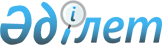 О внесении изменения в приказ Министра национальной экономики Республики Казахстан от 28 июля 2016 года № 337 "Об утверждении методики определения норматива достаточности капитала"Приказ и.о. Министра по инвестициям и развитию Республики Казахстан от 11 сентября 2017 года № 621. Зарегистрирован в Министерстве юстиции Республики Казахстан 19 сентября 2017 года № 15701.
      ПРИКАЗЫВАЮ:
      1. Внести в приказ Министра национальной экономики Республики Казахстан от 28 июля 2016 года № 337 "Об утверждении методики определения норматива достаточности капитала" (зарегистрированный в Реестре государственной регистрации нормативных правовых актов за № 14191, опубликованный 28 сентября 2016 года в информационно-правовой системе "Әділет") следующее изменение:
      в Методике определения норматива достаточности капитала, утвержденной указанным приказом:
      пункт 4 изложить в следующей редакции:
      "4. Пороговое значение норматива достаточности капитала устанавливается в размере 0,1.".
      2. Комитету по делам строительства и жилищно-коммунального хозяйства Министерства по инвестициям и развитию Республики Казахстан обеспечить:
      1) государственную регистрацию настоящего приказа в Министерстве юстиции Республики Казахстан;
      2) в течение десяти календарных дней со дня государственной регистрации настоящего приказа направление его копии в бумажном носителе и в электронной форме на казахском и русском языках в Республиканское государственное предприятие на праве хозяйственного ведения "Республиканский центр правовой информации" для официального опубликования и включения в Эталонный контрольный банк нормативных правовых актов Республики Казахстан;
      3) в течение десяти календарных дней после государственной регистрации настоящего приказа направление его копии на официальное опубликование в периодические печатные издания;
      4) размещение настоящего приказа на интернет-ресурсе Министерства по инвестициям и развитию Республики Казахстан;
      5) в течение десяти рабочих дней после государственной регистрации настоящего приказа в Министерстве юстиции Республики Казахстан представление в Юридический департамент Министерства по инвестициям и развитию Республики Казахстан сведений об исполнении мероприятий, согласно подпунктам 1), 2), 3) и 4) настоящего пункта.
      3. Контроль за исполнением настоящего приказа возложить на курирующего вице-министра по инвестициям и развитию Республики Казахстан.
      4. Настоящий приказ вводится в действие после дня его первого официального опубликования.
					© 2012. РГП на ПХВ «Институт законодательства и правовой информации Республики Казахстан» Министерства юстиции Республики Казахстан
				
      Исполняющий обязанности

      министра по инвестициям и развитию

      Республики Казахстан

Р. Скляр
